ПРОГРАММАзаключительного этапа Всероссийского конкурса ораторского мастерства «Мой русский язык» среди учащихся 8-9 классов 14-15 декабря 2017 годаг. Москва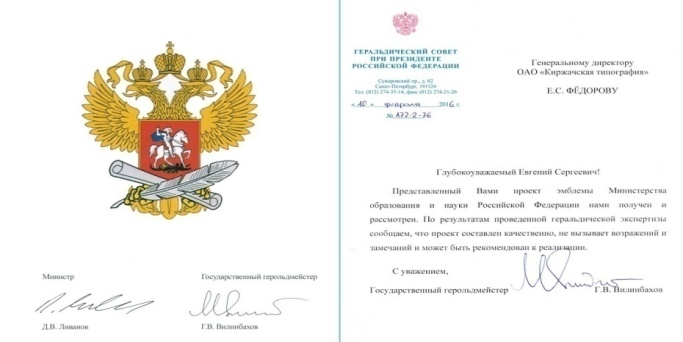 Конкурс проводится в составе мероприятий Дней Республики Саха (Якутия) в Москве в рамках реализации федеральной целевой программы «Русский язык» на 2016-2020 годы при финансовой поддержке Минобрнауки России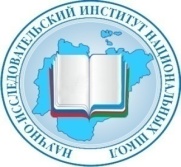 Организатор: ФГБНУ «Институт национальных школ Республики Саха (Якутия)»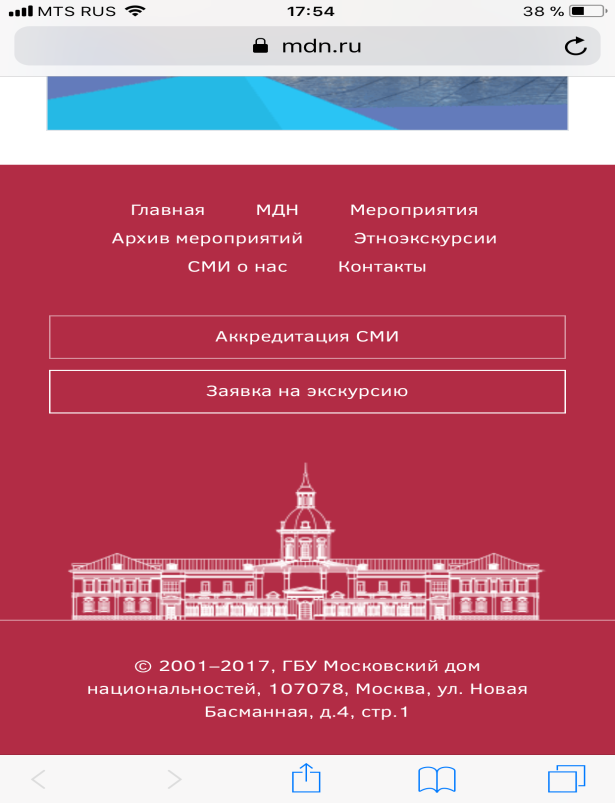 Место проведения: г. Москва, Московский дом национальностей (ул. Новая Басманная, д. 4, стр. 1)Возможны измененияВремяМероприятиеМесто проведенияОтветственный13 декабря 2017 г.13 декабря 2017 г.13 декабря 2017 г.13 декабря 2017 г.День заезда, размещение участников в гостиницахДень заезда, размещение участников в гостиницахДень заезда, размещение участников в гостиницахРуководители делегаций14 декабря 2017 г.14 декабря 2017 г.14 декабря 2017 г.14 декабря 2017 г.ЗавтракВ гостиницахРуководители делегаций09:00-10:00Регистрация участников заключительного этапаМосковский дом национальностейАдрес: ул. Новая Басманная, д.4, стр.1Оргкомитет09:00-10:00Кофе-брейкМосковский дом национальностейАдрес: ул. Новая Басманная, д.4, стр.1Оргкомитет10:00-12:00Торжественное открытие заключительного этапаМосковский дом национальностейАдрес: ул. Новая Басманная, д.4, стр.1Оргкомитет10:00-12:00Презентации регионов «Радуга дружбы» (по отдельной программе)Московский дом национальностейАдрес: ул. Новая Басманная, д.4, стр.1Оргкомитет12:00-12:45ОбедМосковский дом национальностейАдрес: ул. Новая Басманная, д.4, стр.1Руководители делегаций13:00 16:30Заключительный этап(по отдельной программе):Московский дом национальностейАдрес: ул. Новая Басманная, д.4, стр.1Оргкомитет13:00 16:30- 8 классы (с 13:00 до 14:30)Московский дом национальностейАдрес: ул. Новая Басманная, д.4, стр.1Оргкомитет13:00 16:30Перерыв 30 мин.Московский дом национальностейАдрес: ул. Новая Басманная, д.4, стр.1Оргкомитет13:00 16:30- 9 классы (с 15:00 до 16:30)Московский дом национальностейАдрес: ул. Новая Басманная, д.4, стр.1Оргкомитет13:00-14:30 Встреча участников заключительного этапа (9 классы) с московскими сверстниками «Улицы Москвы, зовущие в дорогу: я, ты, он, она – вместе целая страна»(по отдельной программе)Московский дом национальностейАдрес: ул. Новая Басманная, д.4, стр.1Оргкомитет13:00-14:30 Перерыв 30 мин.Московский дом национальностейАдрес: ул. Новая Басманная, д.4, стр.115:00-16:30Встреча участников заключительного этапа (8 классы) с московскими сверстниками «Улицы Москвы, зовущие в дорогу: я, ты, он, она – вместе целая страна» (по отдельной программе)Московский дом национальностейАдрес: ул. Новая Басманная, д.4, стр.1Оргкомитет16:30-17:15УжинМосковский дом национальностейАдрес: ул. Новая Басманная, д.4, стр.1Руководители делегаций17:30Организованный отъезд на Гала-концертРоссийский государственный академический молодежный театрАдрес: Театральная площадь, д.2ОргкомитетРуководители делегаций19:00Посещение Гала-концерта мастеров искусств Республики Саха (Якутия)Российский государственный академический молодежный театрАдрес: Театральная площадь, д.2ОргкомитетРуководители делегаций15 декабря 2017 г.15 декабря 2017 г.15 декабря 2017 г.15 декабря 2017 г.ЗавтракВ гостиницахРуководители делегаций09:00Сбор для отъезда на экскурсиюМосковский дом национальностейАдрес: ул. Новая Басманная, д.4, стр.109:30-13:00Экскурсия по Москве для участников(по отдельной программе)Московский дом национальностейАдрес: ул. Новая Басманная, д.4, стр.1ОргкомитетРуководители делегаций10:00-12:00Круглый стол «Единая концепция преподавания родного, русского и иностранных языков»(для руководителей делегаций, членов жюри, организаторов, педагогов)Московский дом национальностейАдрес: ул. Новая Басманная, д.4, стр.1Оргкомитет13:00-14:00ОбедМосковский дом национальностейАдрес: ул. Новая Басманная, д.4, стр.1Руководители делегаций14:00-15:00Торжественное закрытие заключительного этапа(по отдельной программе)Московский дом национальностейАдрес: ул. Новая Басманная, д.4, стр.1Оргкомитет15:15Организованный отъезд на торжественное открытие Дней Якутии в МосквеЦВК «Экспоцентр», павильон №3.Адрес: Краснопресненская наб., 14ОргкомитетРуководители делегаций16:00Посещение торжественного открытия Дней Якутии в МосквеЦВК «Экспоцентр», павильон №3.Адрес: Краснопресненская наб., 14Руководители делегацийУжинВ гостиницахРуководители делегаций16 декабря 2017 г.16 декабря 2017 г.16 декабря 2017 г.16 декабря 2017 г.Отъезд участниковОтъезд участниковОтъезд участниковРуководители делегаций